RESULTADO – TOMADA DE PREÇONº2023254EM2HEAPAO Instituto de Gestão e Humanização – IGH, entidade de direito privado e sem finslucrativos, classificado como Organização Social, vem tornar público o resultado daTomada de Preços, com a finalidade de adquirir bens, insumos e serviços para o HEAPA -Hospital Estadual de Aparecida de Goiânia, com endereço à Av. Diamante, s/n - St. Condedos Arcos, Aparecida de Goiânia/GO, CEP: 74.969-210.OBS: ENVIADO PDF DE CONFIRMAÇÃO BIONEXO COM AS INFORMAÇÕES DE RESULTADOFORNECEDORITEMQUANTVALORUNITÁRIOVALORTOTALSUPERA ANESTESIA – SERVIÇOSESPECIALIZADOS EMANESTESIOLOGIACNPJ:34.951.802/0001-07SUPERA ANESTESIA – SERVIÇOSESPECIALIZADOS EMPLANTÃOANESTESISTA -FINAL DESEMANAPLANTÃO22.600,002.300,002.450,005.200,004.600,002.450,0012.250,0021ANESTESISTA -DIURNOANESTESIOLOGIACNPJ:34.951.802/0001-07SUPERA ANESTESIA – SERVIÇOSESPECIALIZADOS EMANESTESIOLOGIACNPJ:34.951.802/0001-07PLANTÃOANESTESISTA -NOTURNOVALOR TOTAL002/2023Goiânia/GO, 24 de Abril de 2023.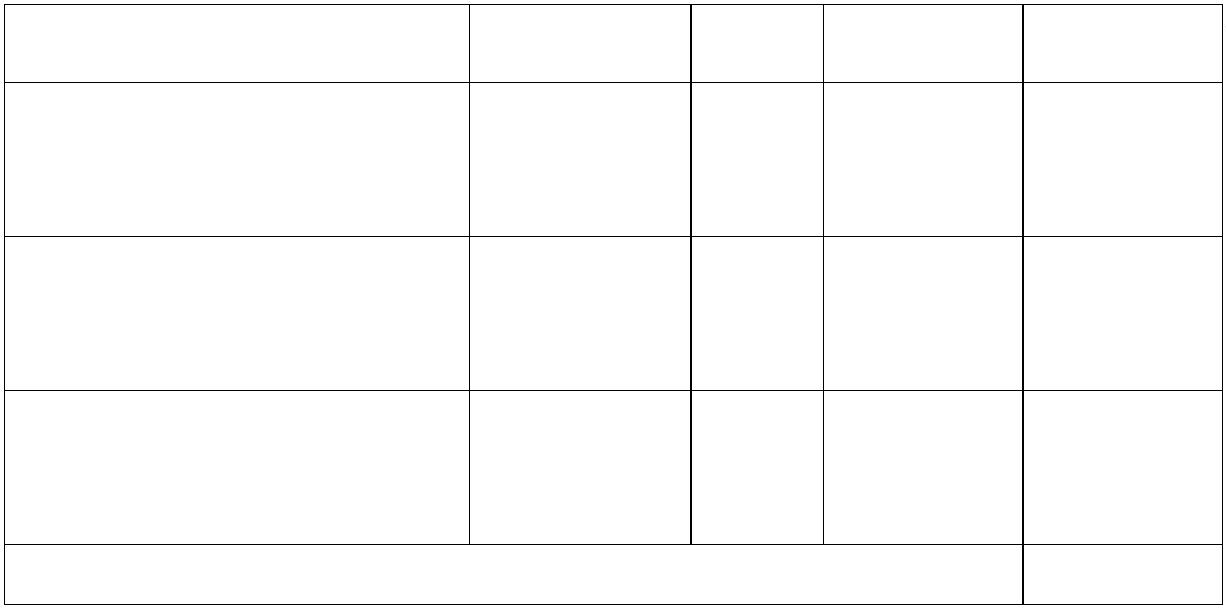 